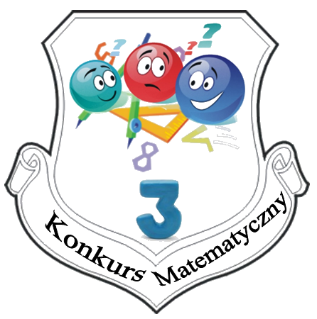 V Gminny Konkurs Matematycznydla klas VIII               „Matematyczne trójki w Trójce”Zadania otwarteZadanie 1. – 3pkt.Dwie świece jednakowej długości wykonano z różnych rodzajów parafiny. Jedna spala się całkowicie w ciągu 9 godzin, a druga w ciągu 6 godzin. Świece zapalono równocześnie. Za ile godzin świeca spalająca się wolniej będzie 2 razy dłuższa od drugiej świecy? Przyjmujemy, że obie świece spalają się równomiernie.Zadanie 2. – 3pkt.Wczoraj w klasie uczniów obecnych było 8 razy tyle co nieobecnych. Dzisiaj nie przyszło jeszcze dwóch i teraz nieobecni stanowią 20% uczniów obecnych. Ilu jest uczniów w klasie?Zadanie 3. – 3pkt.Dla jakich wartości  i  liczba siedmiocyfrowa  jest podzielna przez 45? Rozpatrz wszystkie możliwości.Zadanie 4. – 3pkt.Tomek oszczędza, aby kupić komputer, który kosztuje 5400 zł. Zapytany, ile już zgromadził pieniędzy, odpowiedział: Nawet gdybym miał o jedną piątą więcej niż mam, brakowałoby mi jeszcze o jedną czwartą mniej niż w rzeczywistości brakuje. Ile pieniędzy miał Tomek?Zadanie 5. – 3pkt.Z przystani wypłynęły jednocześnie parowiec i kuter, oba statki płynęły w tym samym kierunku, pierwszy z prędkością 24 km/h, drugi z prędkością 15 km/h. Po upływie 3 godzin podróży parowiec osiadł na mieliźnie. Po pewnym czasie parowiec ruszył w dalszą drogę i po upływie 7 godzin dogonił kuter. Ile godzin parowiec stał na mieliźnie?V Gminny Konkurs Matematycznydla klas VIII„Matematyczne trójki w Trójce”Łamigłówki matematyczneZadanie 1. – 3pkt.Różnym literom odpowiadają różne cyfry. Wyznacz  w zapisie:Zadanie 2. – 2pkt.Czy można w jednym ciągu napisać 25 liczb tak, aby suma dowolnych trzech sąsiednich liczb była ujemna, a suma wszystkich dodatnia? Przedstaw przykład takiego ciągu lub uzasadnij jego brak.Zadanie 3. – 3pktLiczbę 100 zapisz za pomocą:pięciu jedynekpięciu trójekpięciu piątekoraz znaków działań i nawiasów.Zadanie 4. – 2pktWpisz w  wszystkie cyfry od 1 do 9, tak aby otrzymać prawdziwe równości.  :  =  -  =  +  =  · Zadanie 5. – 2pktMamy trzy rodzaje patyczków: 16 patyczków o długości 1cm, 16 o długości 2 cm i 15 o długości 3 cm. Czy można zbudować ze wszystkich tych patyczków prostokąt (bez łamania patyczków)? Odpowiedź uzasadnij.V Gminny Konkurs Matematycznydla klas VIII„Matematyczne trójki w Trójce”SudokuUzupełnij diagram sudoku, pamiętając o tym, że w każdym rzędzie, każdej kolumnie i w każdym kwadracie (3 na 3 pola) cyfry od 1 do 9 mogą pojawić się wyłącznie jeden raz.Za każdy poprawnie wypełniony kwadrat otrzymasz 1pkt, w sumie 9pkt.5781971298178798335287296